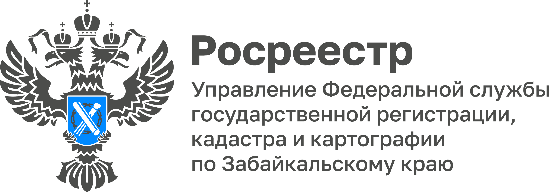 АЗБУКА РОСРЕЕСТРА: о погашении регистрационной записи об ипотекеПродолжаем рубрику с разъясняющими материалами от специалистов Управления Росреестра по Забайкальскому краю.Порядок погашения регистрационная записи об ипотеке определен положениями статьи 25 Федерального закона от 16.07.1998 № 102-ФЗ "Об ипотеке (залоге недвижимости)". Законодателем установлен срок погашения регистрационной записи об ипотеке - в течение трех рабочих дней с момента поступления в орган регистрации прав соответствующих документов. Определим документы, подлежащие представлению для погашения регистрационной записи об ипотеке залогодателем (покупателем квартиры по договору с использованием кредитных средств банка, либо покупателем по договору с рассрочкой платежа). В случае, если выдана закладная, в орган регистрации залогодателем представляется: -заявление с приложением документарной закладной, содержащей отметку владельца закладной об исполнении обеспеченного ипотекой обязательства в полном объеме. В случае, если не выдана закладная, в орган регистрации залогодателем представляется заявление совместно с залогодержателем (кредитная организация, продавец). Регистрационная запись об ипотеке погашается также по решению суда. - Для погашения регистрационной записи об ипотеке предоставление иных документов не требуется. За достоверность и полноту информации, содержащейся в представленных в регистрирующий орган документах, ответственность несут заявители, а также органы, организации и должностные лица, выдавшие соответствующие документы, - отмечает Оксана Крылова, и.о. руководителя Управления Росреестра по Забайкальскому краю.За погашение регистрационной записи об ипотеке государственная пошлина не уплачивается.#Росреестр #РосреестрЧита #РосреестрЗабайкальскийКрай #ЗабайкальскийРосреестр #Росреестр75 #Госуслуги #Недвижимость #АзбукаРосреестр #Ипотека